577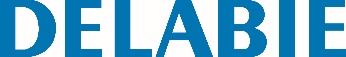 Fixação Inox com molaReferência: 577 Informação para prescriçãoFixações para espelho. Conjunto de 4 fixações, 2 com mola. Acabamento Inox polido brilhante. 